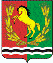 АДМИНИСТРАЦИЯМУНИЦИПАЛЬНОГО ОБРАЗОВАНИЯ ЧКАЛОВСКИЙ  СЕЛЬСОВЕТ АСЕКЕЕВСКОГО  РАЙОНА  ОРЕНБУРГСКОЙ  ОБЛАСТИП О С Т А Н О В Л Е Н И Е08.02.2022                                  п.Чкаловский                                                № 02-пОб утверждении Перечня главных администраторов источников финансирования дефицита бюджета муниципального образования Чкаловский сельсовет Асекеевского района Оренбургской областиВ соответствии с пунктами 3, 4 статьи 160.2 Бюджетного кодекса Российской Федерации, руководствуясь Уставом муниципального образования Чкаловский сельсовет постановляет:Утвердить Перечень главных администраторов источников финансирования дефицита бюджета муниципального образования Чкаловский сельсовет согласно приложению.Настоящее постановление применяется к правоотношениям, возникающим при составлении и исполнении бюджета муниципального образования Чкаловский сельсовет , начиная с бюджета на 2022 год и на плановый период 2023 и 2024 годов.Разместить настоящее постановление на официальной интернет-странице муниципального образования Чкаловский сельсовет : чкаловский-сельсовет.рф. Контроль за исполнением настоящего постановления оставляю за собой.Распоряжение вступает в силу со дня его подписания и распространяется на правоотношения, возникшие  с 01 января   2022 года.Глава муниципального образования                                              И.Р. ХакимовПриложение № 1 к постановлению администрации муниципального образованияЧкаловский  сельсовет                                                                                                             от 08.02.2022        № 02-пПЕРЕЧЕНЬглавных администраторов источников внутреннего финансирования дефицита  бюджета муниципального образования Чкаловский  сельсовет Асекеевский район на 2022 год плановый период 2023 и 2024 годовКод классификации источников финансирования дефицита бюджетовКод классификации источников финансирования дефицита бюджетовНаименование главных администраторов источников финансирования дефицита и кода классификации источников внутреннего финансирования дефицитов бюджетовГлавного администратора источников внутреннего финансирования дефицита бюджетовИсточников внутреннего финансирования дефицита бюджетовНаименование главных администраторов источников финансирования дефицита и кода классификации источников внутреннего финансирования дефицитов бюджетов123916Администрация муниципального образования Чкаловский сельсовет Асекеевского района Оренбургской областиАдминистрация муниципального образования Чкаловский сельсовет Асекеевского района Оренбургской области91601 05 02 01 10 0000 510Увеличение прочих остатков денежных средств бюджетов поселений 91601 05 02 01 10 0000 610Уменьшение прочих остатков денежных средств бюджетов поселений 